АДМИНИСТРАЦИЯКРАСНОКАМСКОГО МУНИЦИПАЛЬНОГО РАЙОНАПЕРМСКОГО КРАЯПОСТАНОВЛЕНИЕ23.04.2013                                                                                                № 705                                                         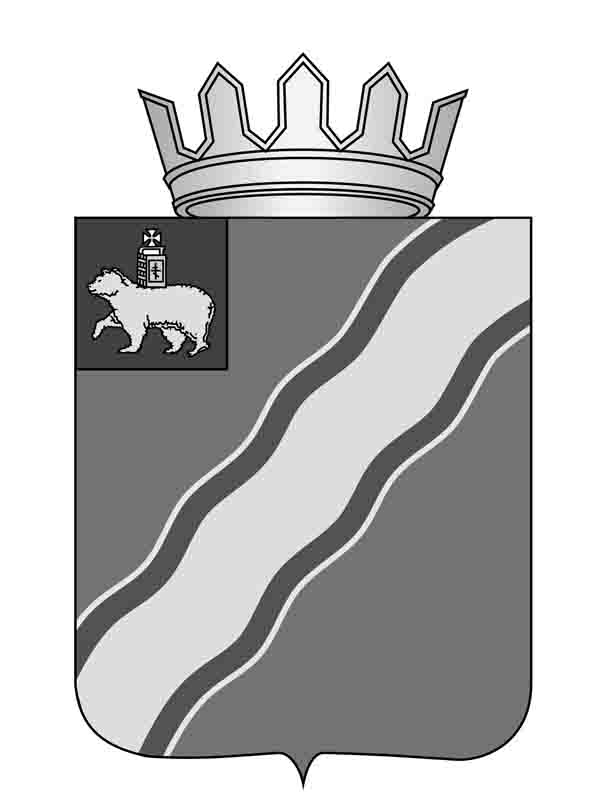 Об организации  садоводческих автобусных маршрутов в весенне-осенний период 2013 года                 В соответствии со статьей 8 Устава Краснокамского муниципального района и на основании решения Земского собрания Краснокамского муниципального района от 27 декабря . № 196  "Об утверждении Порядка организации транспортного обслуживания населения автомобильным транспортом общего пользования на регулярных маршрутах пригородного и междугородного сообщений Краснокамского муниципального района и Методики формирования тарифов на услуги по перевозке пассажиров общего транспорта на регулярных маршрутах пригородного и междугородного сообщений на территории Краснокамского муниципального района" (в редакциях решений  от     27 мая . № 65,  31 марта .  №  42), статьей 32 Федерального закона от 15 апреля . № 66-ФЗ «О садоводческих, огороднических и дачных  некоммерческих объединениях граждан», заявлений ИП Андриевской А.В. и ИП Черемных П.В., и в целях организации работы пассажирского транспорта в период садовой кампании, администрция Краснокамского муниципального районаПОСТАНОВЛЯЕТ:1.  Разрешить организовать на период с 27 апреля 2013 года по 27 октября 2013 года садоводческие автобусные маршруты с оплатой за проезд, исходя из покилометрового тарифа, утвержденного решением Земского собрания Краснокамского муниципального района от 27 марта . № 40 «О предельном максимальном тарифе на перевозки багажа автомобильным транспортом на районных и межмуниципальных маршрутах пригородного и междугородного сообщений Краснокамского муниципального района»: 1.1. № 514 «Рива - д.Шилово», № 490 «Гознак - д.Абакшата», индивидуальному предпринимателю Андриевской Анне Владимировне;1.2.  № 373 «Гознак – сад КЦБК №3»  индивидуальному предпринимателю Черемных Павлу Валентиновичу.2.  Управлению развития инфраструктуры, ЖКХ, транспортного обслуживания и дорог администрации Краснокамского муниципального района проинформировать население района об открытии садоводческих автобусных маршрутов № 514, № 490, № 373 и расписании движения автобусов через средства массовой информации.3. Председателям садоводческих кооперативов (сад КЦБК № 3, «Бумажник», «Рябинушка», «Машиностроитель» («Родничок»), («Строитель», «Березка») для открытия садоводческого маршрута № 373 рекомендовать совместно с дорожными организациями произвести ремонт подъездной дороги и поддерживать состояние  автодороги в соответствии с требованиями безопасности дорожного движения в период садовой кампании.4. Постановление подлежит опубликованию в специальном выпуске «Официальные материалы органов местного самоуправления Краснокамского муниципального района» газеты Краснокамская звезда».      5.  Контроль за исполнением постановления возложить на исполняющего обязанности и.о. заместителя главы Краснокамского муниципального района Ю.М.Трухина.Глава Краснокамскогомуниципального района -глава администрации Краснокамскогомуниципального района                                                               Ю.Ю.КрестьянниковКривенко Н.П.4-30-56